 ГБОУ Школа № 2083 дошкольное отделение «Семицветик»Конспект летнего занятия в средней группе по рисованию:           «Верблюд в пустыне»                                                Подготовила и провела: Биденко Галина Ивановна                                       г. Москва, 2015 г.Программные задачи: Освоение нового графического знака - волнистая линия, отработка плавного, непрерывного движения руки. Закрепление умения передавать колорит, характерный для пустыни, подбирая нужные цвета. Воспитание интереса к природе разных климатических зон. Расширение представления о пустыне, развитие умения передавать свои впечатления в рисунке. Материал:Альбомный лист, гуашевые краски, тычки (из поролона), кисточки, картонка с вырезанными по краю зубчиками. Предварительная работа:Беседы с детьми и рассматривание репродукций с изображением животных и природы разных климатических зон.                                  Ход занятия: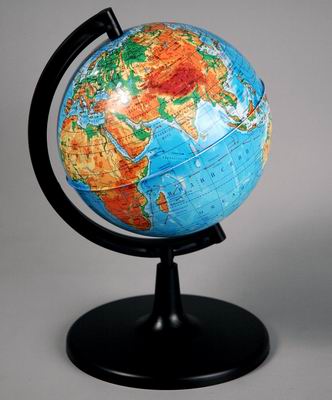 - Дети отгадайте загадку:      На столе передо мной,
      Закрутился шар земной        Арктика, экватор, полюс,      Уместил всю землю…                                    (Глобус)-Да, правильно, это глобус – модель земного шара. А теперь, давайте рассмотрим, какие цвета вы видите на глобусе?                                                                                        -На глобусе мы видим зелёный, жёлтый, коричневый, синий, белый цвета. -Что же означают все эти цвета? (зелёный-лес, жёлтый - пустыня, белый – арктика (вечная мерзлота), синий – вода, коричневый-горы).  К нам в детский сад пришёл гость. Он спрятался, ему очень грустно, потому что не знает, как его зовут и где его родина. Отгадав загадку, мы узнаем кто он:Всю жизнь ношу я два горба, 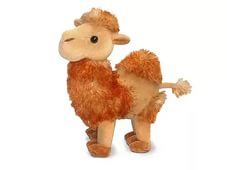 Имею два желудка! Но каждый горб не горб- амбар, Еды в них на семь суток. Это верблюд! Только у нас в гостях детёныш верблюда - маленький верблюжонок.  - Дети, а кто знает, где живут верблюды? (В пустыне)  Посмотрите на глобус  и найдите  эту зону. -Дети, расскажите верблюжонку всё, что мы знаем о его родине. Что такое пустыня? (Высказывания детей, затем воспитатель обобщает признаки пустыни).  Пустыня - как море, только вместо воды песок. И песок в пустыне - как волны. Волны песка называются барханы. В сильный ветер барханы передвигаются и засыпают все на своем пути…В пустыне желтые пески, 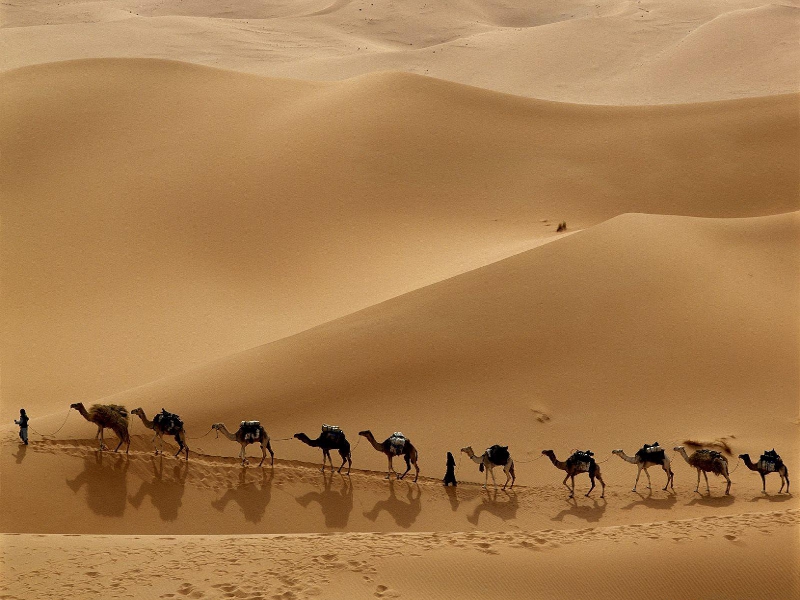 Здесь солнце полыхает, здесь от жары и от тоскиВсе сразу засыхает. А в небе нет ни облаков, Ни самой малой тучки. Вот почему среди песковРастут одни колючки…                             (М. Пляцковский)   Верблюдов называют кораблями пустыни. Много дней они бредут по пескам. А как тяжело идти по раскаленному песку. Давайте рассмотрим нашего верблюжонка. (Рассматривают игрушку и иллюстрацию верблюда) Отметить его характерные особенности: широкие подошвы с мозолями, мозоли на коленях, узкие ноздри, густые ресницы, горб. 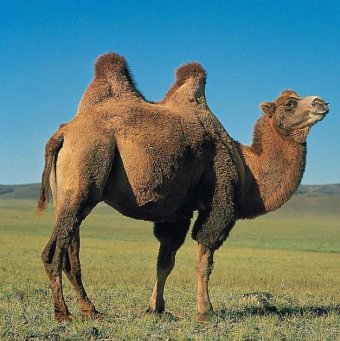 А как вы думаете, зачем природа наградила верблюда такими широкими подошвами? (Ходить по рыхлому песку тяжело, а с широкими подошвами ноги не так сильно проваливаются).                                                                                                                          Для чего верблюду мозоли на подошвах и коленях? (Чтобы не обжигать ноги).   Почему у верблюда такие узкие ноздри? (Горячий воздух пустыни не будет обжигать узкие ноздри).                                                                                                                                  А для чего ему нужны густые ресницы? (Защищать глаза от песка).                                  Зачем верблюду нужны горбы? (В них он накапливает жир. Когда верблюд остается без пищи и воды, и не может ее нигде найти, то он начинает расходовать жир из горба).- Ребята, посмотрите на нашего гостя. Что-то он загрустил.  А чтобы развеселить нашего гостя, нарисуем ему пустыню и друзей. Только сначала немного разомнёмся. (Дети встают в круг)  Физкультминутка:   Мы сейчас пойдем направо,
   А потом пойдем налево,
   В центре круга соберемся
   И на место все вернемся.
   Мы тихонечко присядем,
   Ручками себя погладим,
   Мы поднимемся тихонько
   И попрыгаем легонько.
   Пусть попляшут наши ножки
   И похлопают ладошки.
   Повернемся мы на право-
   Не начать ли все сначала? Основная часть: (дети собираются у мольберта)  Педагог с детьми определяет, какие краски использовать для изображения пейзажа пустыни. Уточняет, где песок будет казаться темнее, а где светлее, впереди или на заднем плане рисунка. Рассматривает строение тела верблюда (овальное тело с двумя горбами наверху спины, небольшая голова с пушистой шапочкой на затылке, шея с длинным мехом, прямые ноги, широкие колени и подошвы ног, кисточка на конце хвоста).Лист заполнить полосами разного цвета с помощью «тычка». Напомнить, что ближний план композиции должен быть самым светлым. По мокрой краске каждого слоя проводить гребешком (картонка с зубчиками) - волнообразным движением - барханы. Нарисовать поэтапно верблюда. Дополнить пейзаж кактусами.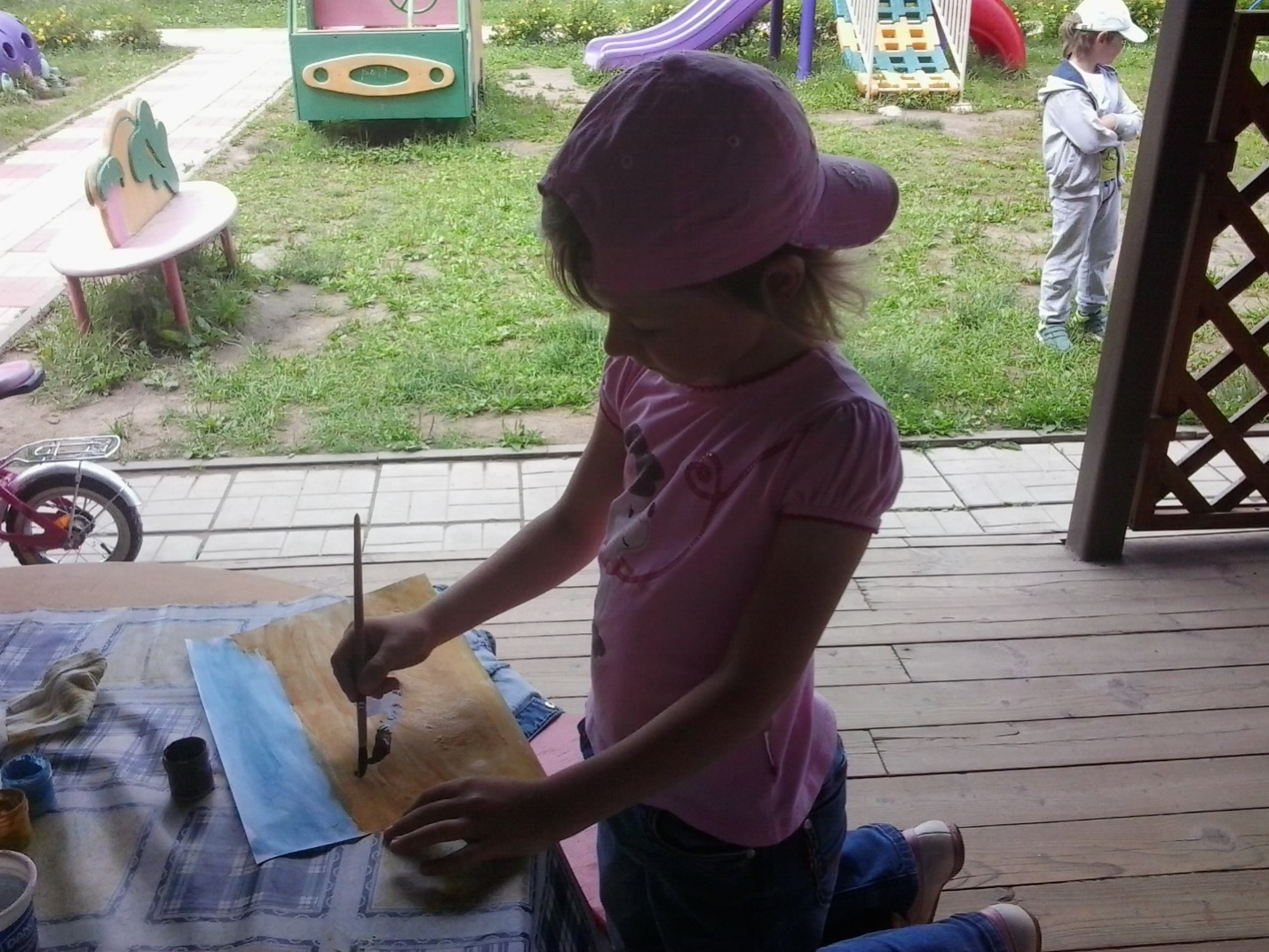 Самостоятельная деятельность детей: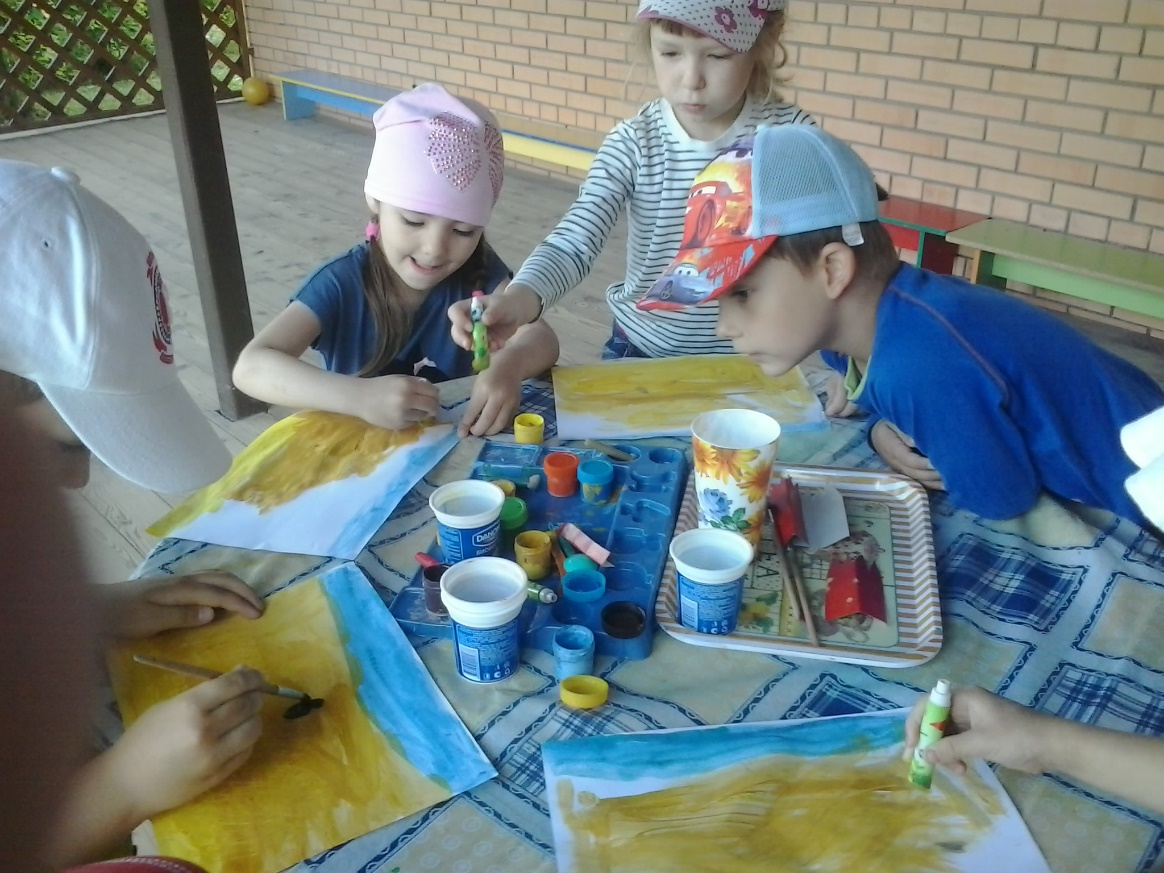 Итог занятия:- Дети, у вас получились настоящие пустыни. А верблюды, как настоящие!Выставка детских работ: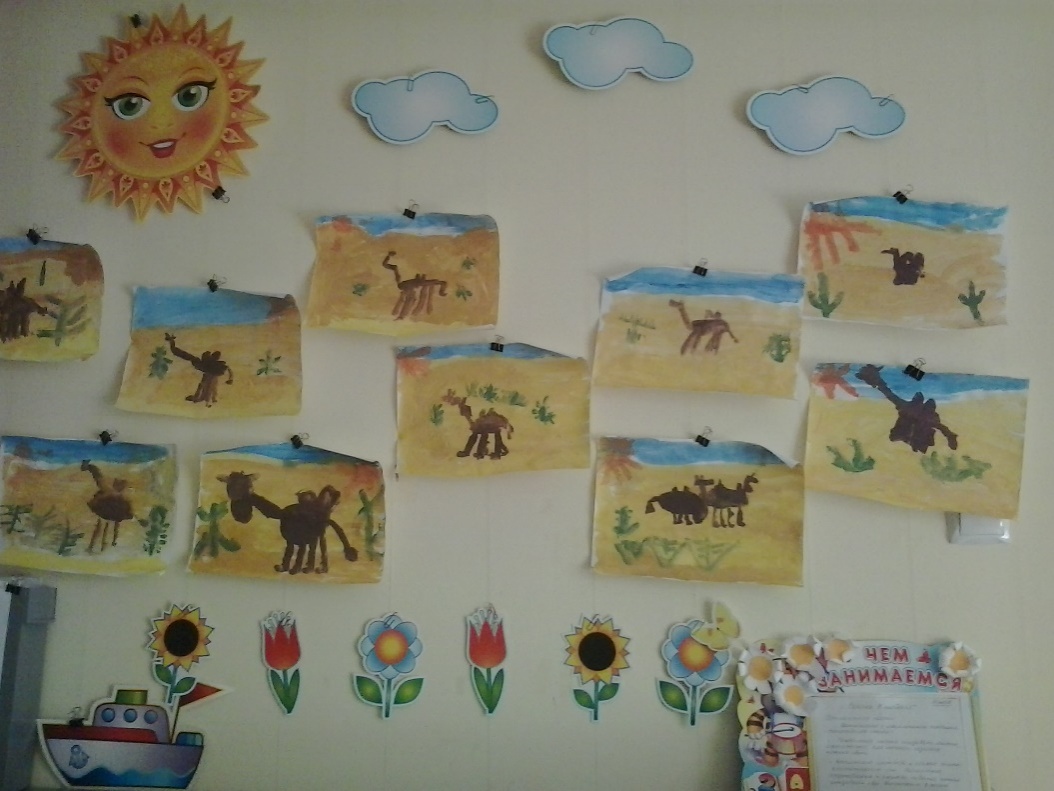 